Colegio Santa Ana (Fraga)	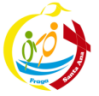 MARTES 12 DE MAYO DE 2020  (1º EP Tutoras: Esther y Mónica)LENGUA: - UD 10. ESCUCHA EL RITMOLECTURA LIBRO RASI página 65. Recuerda leer en voz alta. ”Párate en los puntos y en las comas”APRENDO LA NORMA: LA COMA. página 222-223SUGERENCIAS:  ACTIVIDAD 1: Esta actividad establece un primer contacto con la coma y el concepto de enumeración, a partir de la lectura de un texto breve, aunque es un signo ortográfico al que están visualmente habituados, ya que es muy recurrente en todo tipo de textos. Por otra parte, tienen que activar sus conocimientos sobre el tema de la unidad, la música, y su capacidad de atención, para encontrar la diferencia entre los instrumentos que se enumeran y los que aparecen en la imagen.UD DIGITAL 10 ----RECURSOS INTERACTIVOS—TU PROFESOR TE RECOMIENDA---Aprendo la norma. Usa la coma (vídeo)REFUERZO: Podéis practicar la norma de la coma haciendo estos dictados en el cuaderno de dos rayas:A Juan le gusta mucho la fruta. Sus favoritas son las fresas, los melocotones, las sandías, las naranjas y los caquis.Elena tiene muchos amigos en el parque. Se llaman Rosa, Jaime, Manuela, Roberto, Susana y Antonio. Les encanta columpiarse, jugar a la pelota y saltar a la comba.MATEMATICAS: UD 10 TERRITORIO DE DINOSAURIOSCUADERNILLO DE MATEMATICAS: OPERACIONES. página 11RESUELVO OPERACIONES. REPASO DE LAS OPERACIONES. Páginas 214-215SUGERENCIAS:ACTIVIDAD 1.Practicar la agilidad mental jugando a MENTATLETAS JUNIOR: En este caso, proponerles 3 ejercicios con las siguientes condiciones: • Operaciones:   sumas •  Cantidad de números:  5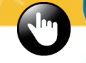  • Tiempo:    0,5 segundos •  Número de cifras:   1.En caso de no disponer de herramientas digitales, pedirles que resuelvan mentalmente en su pizarra de cálculo las siguientes operaciones:• 5 + 5 + 8 + 4 + 2 • 1 + 9 + 6 + 2 + 1  • 4 + 6 + 5 + 5 + 4 UD DIGITAL 10 ----RECURSOS INTERACTIVOS—ACTIVATE---Mentatletas júnior (agilidad mental)ACTIVIDAD 2: Antes de resolver la actividad 2, les pediremos que hagan una forma con sus piezas y que le pongan precio. El precio se calculará de la siguiente forma: • Las piezas azules equivalen a monedas de 1 céntimo. • Las piezas rojas equivalen a monedas de 10 céntimos.  Pediremos que verbalicen su composición del siguiente modo: “He fabricado un robot que cuesta 87 céntimos. He utilizado 8 barras y 7 piezas azules”.ACTIVIDAD 5: para resolver la actividad puedes utilizar una regla/cinta métrica/metro…para  resolver la serie. Explicarles que antes de hacer una serie se tiene que mirar cual es “la trampa”, que es lo que pasa de un nº a otro, recalcar que eso es lo que se repite. Se apunta encima : 2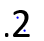 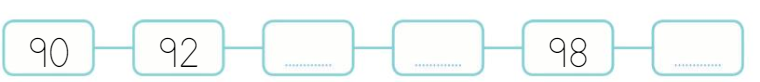 